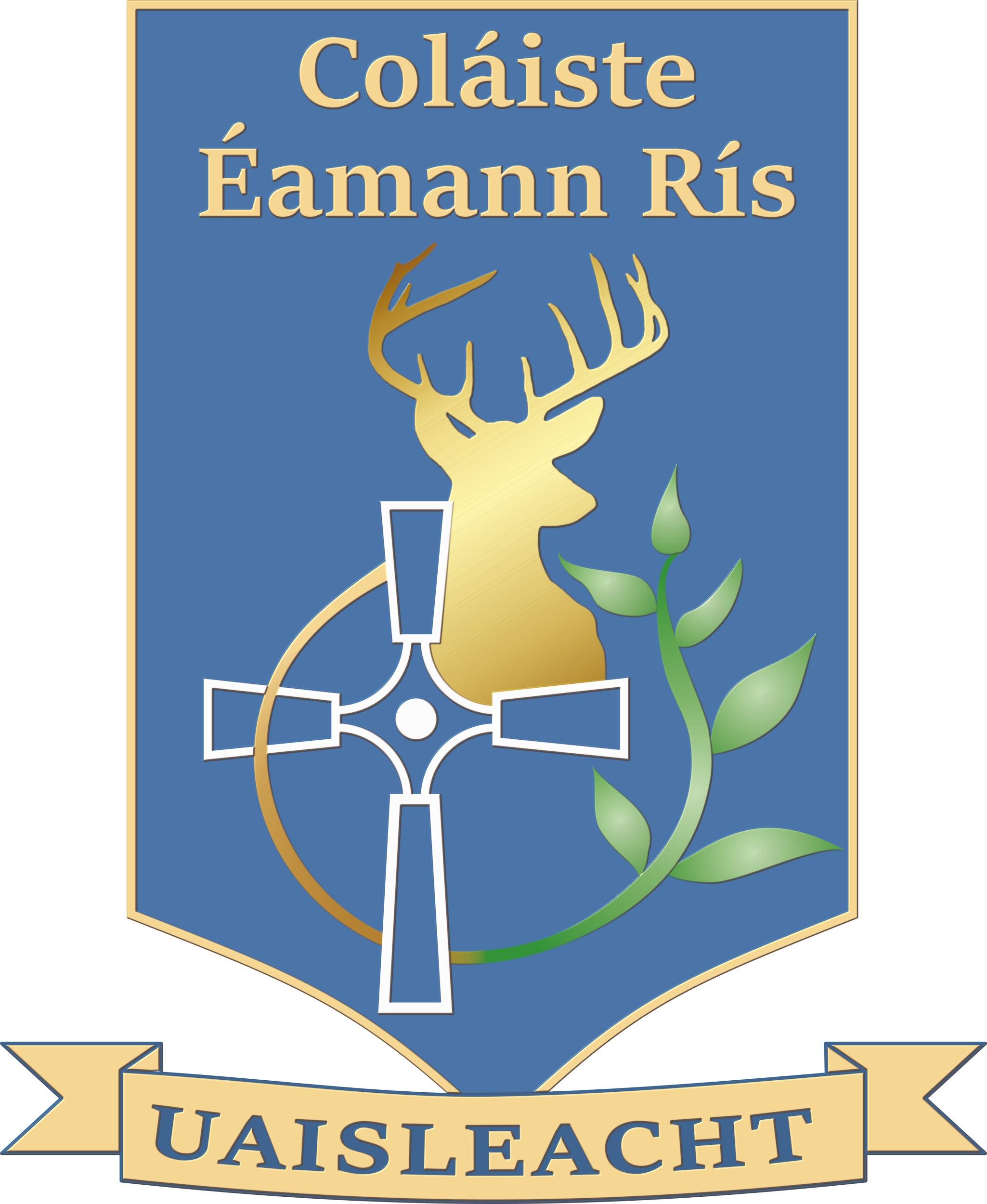 Coláiste Éamann Rís Student Code of Behaviour (as printed in the student journal)IntroductionBy being a student at Coláiste Éamann Rís you and your parent/guardian accept the school’s code of behaviour. Here we explain what the code is and what is expected. The other policies mentioned in the code are available from the main office.In simple terms, the school’s code of behaviour is like an employment contract. When a student leaves school and joins the workplace, they will be expected to follow their employer’s rules and regulations. In this way, following our school’s code of behaviour prepares each student for following the rules and regulations of the workplace. For example; builders, beauticians, doctors and nurses must all wear a uniform to work – if any part of their uniform is missing they could be sent home without pay. This is a fact of life, and a lesson that students must learn in school.By wearing our school uniform every day, and by penalising students who do not wear their uniform, we are preparing our students for the world of workExcuses like ‘I don’t have my school trousers/shoes because they got wet’ won’t be tolerated by a manager or foreman, so let us not tolerate them now, doing so will only give each student a false sense of what ‘the real world’ is really like. Similarly, no manager or employer will tolerate workers arriving late for work, therefore we must teach our students to be punctual.Frequent attendance is another must for the workplace.It’s important to realise that potential employers will contact our school and ask for the actual attendance and punctuality record for any student – let us ensure that these are impressive records!!Dignity and RespectThe  Coláiste Éamann Rís school motto is Uaisleacht which is an old Irish word for dignity      and respect.Our Student Code of Behaviour is about dignity and respect.How can students show dignity and respect in school?·         Be polite – speak and act with good manners·         Obey instructions from an adult·         Do not tease, threaten or make fun of others·         Get permission before using another person’s property·         Do not pressure other people to break the rules·         Allow other people to have their privacy and to be themselves Do not damage other people’s property or public property Dress properly for schoolExpectationsColáiste Éamann Rís is a learning community that expects every member to treat others as they would like to be treated. Respect is for everyone from everyone.  Coláiste Éamann Rís has the following expectations of its students:•               Students will work hard to achieve their potential•               Students will help to bring about a positive attitude to learning•               Students will be respectful and polite•               Students will be responsible to themselves and to the school community•               Students will maintain high standards with regard to:o      Attendanceo      Punctualityo      Dress code     	Coláiste Éamann Rís has the following expectations of its parents/guardians:     	Parents/guardians of students are required to support the school’s aims and to     	monitor their child’s performance and behaviour.These are some of the basic rules we expect our students to follow… in reading the list think of the workplace, in doing so, you’ll realise that all our rules apply to the world of work – that is why we must ensure students ‘get into the habit of following such rules.·         Wear the full school uniform correctly. Hoodies are not allowed.(Only a black jacket should be worn with black footwear)·         Be on time for all lessons·         Be prepared with all necessary books and equipment·         Complete all homework·         Only eat or drink at lunch times in designated areas (NOT in class)·         Put litter in bins provided - even that of other students·         Behave appropriately in class, school environs and in public·         Obtain permission to leave the classroom·         Respect the learning environment for others·         Provide appropriate notes·         Behave politely and with respect·         Never to bring the school name into disrepute·         To never be absent from class without permission·         To never forge notes/signatures/documents etc.·         To never smoke in or near the school (smoking in a workplace is a criminal offence)·         To never behave in a manner likely to cause injury or to be disrespectful·         To never bully anyone·         Never to cause damage or interfere with someone else’s property·         Never to engage in persistent minor offences·         Never to misuse their Journal·         Students must never use an electronic device in a way that causes disruption to learning, disrespect or harm to anyoneNote 1: On occasion, students may be guilty of serious wrongdoing not mentioned in the Code of Behaviour. In these cases, the Principal/Deputy Principal will decide how best to deal with it – they may refer the matter to the Board of Management.Note 2:   	The Principal/Deputy Principal will also decide what is suitable when it comes to personal appearance and hygiene, including all jewellery.Note 3:   	In case of damage to property, the Principal/Deputy Principal can apply a fine to cover the cost of the damage. Payable by parents/ guardians of the student.What Students Can Expect To Happen If They Break the Code of behaviourIf a student’s misbehavior continues in class, subject teachers will refer the matter to the student’s class tutor…The class tutor will liaise with school support teamsThe class tutor may call home and/or arrange a meetingThe student may be placed on detentionThe student would be placed on Green Monitoring Card by the Class Tutor. This card is to be signed each evening by the parent/guardian.In most cases students perform well on a Green Monitoring Card and the matter is closed.Following an unsatisfactory Green Card, the matter is passed up to the Year Head. The Year Head may issue a Yellow Report Card.If the Yellow Report Card is unsatisfactory, the Year Head will issue a second Yellow Report Card.At this stage, parents/guardians will be called to the school to meet with the Principal. At this stage a student may be suspended.A student returning from suspension is placed on a Yellow Report Card by their Year Head – following satisfactory completion the student is placed on a Green Monitoring Card by the Class Tutor.Red Report Card issued by the Deputy PrincipalName put before the Board of ManagementMeetings with parents/guardiansSerious suspension* or Expulsion*students returning from serious suspension are placed on a Red CardThe school reserves the right to enforce some or all of the stages mentioned previously. Any student guilty of a breach of the code of behaviour may, at the Principal’s decision, be recommended to the BOM for serious suspension or expulsion immediately, thereby bypassing some or all of the stages described previously.